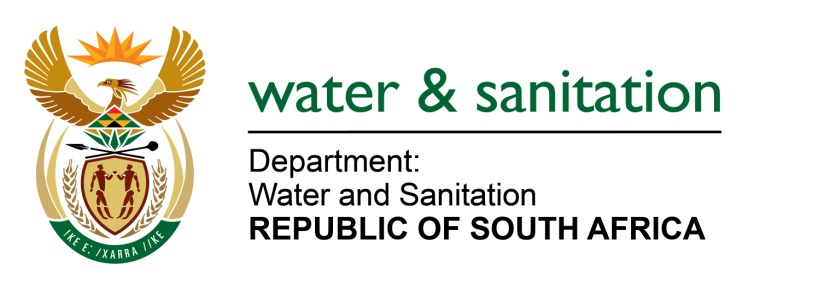 NATIONAL ASSEMBLY FOR WRITTEN REPLYQUESTION NO 4257DATE OF PUBLICATION IN INTERNAL QUESTION PAPER: 11 NOVEMBER 2022(INTERNAL QUESTION PAPER NO. 44)4257.	Mrs S M Mokgotho (EFF) to ask the Minister of Water and Sanitation:(a) What plans has his department put in place to provide the community of Xikukwane in Giyani with water and (b) how long is it going to take his department to implement the plan?							NW5324E---00O00---MINISTER OF WATER AND SANITATION The Xikukwane village receives water from Giyani Water Treatment Works (WTW) through pipeline F1. The design capacity of the Giyani WTW is 30Ml/d.The Department of Water and Sanitation (DWS) has two (2) projects funded under Regional Bulk Infratructure Grant (RBIG),  which are currently under construction in the Greater Giyani Local Municipaty (LM), and the Xikukwane village is one of the beneficiaries. The projects are implemented to address bulk water challenges in the Greater Giyani LM. Lepelle Northern Water was appointed as the Implementing Agent for both projecs which are comprised of the Nandon-Nsami pipeline project; and the Giyani Water Services project.The background and progress of the projects is indicated below:The need for the transfer of water from the Nandoni Dam to Giyani arose because of the critical shortage of water in Giyani due to low water levels in the Middle Letaba and Nsami Dams cause by recurring drought.The department’s intervention is meant to accelerate water services provision in the distressed area of Mopani DM by conveying bulk water from Nandoni Dam to Nsami Water Treatment Works.Overall progress at end of (November?) 2022 is estimated to be 62,78% with a projected completion date of  22 June 2023. The Giyani Water Services projects  are intended to accelerate water services provision to 55 villages in Giyani and include:Overall  refurbishment and upgrade of Giyani WTW. The Giyani reticulation and household connection project. The envisaged completion date is October 2023 The two projects will be implemented by the Mopani DM once procurement processes are completed.---00O00---